Педагогическая статья на тему: «Использование карточек критериального оценивания на уроках математики как средство развития навыков самоконтроля у первоклассников»Автор: Проскурнина Р.С. ГБОУ СОШ №252Санкт-Петербург 2023Использование карточек критериального оценивания на уроках математики как средство развития навыков самоконтроля у первоклассниковСегодня деятельность учителя начальной школы определяет государственный образовательный стандарт, который выдвигает требования к условиям реализации основной образовательной программы начального общего образования и к результатам, структуре и условиям освоения основной образовательной программы начального общего образования, учитывая возрастные и индивидуальные особенности обучающихся при получении начального общего образования. Важность темы, предоставленной работы определена тем, что большинство обучающихся относят проверку знаний только лишь к обязанностям учителя, не осознавая, что самоконтроль происходит на уровне обучающегося.Сущность понятия «самоконтроль» раскрыто в работах Т. В. Апухтиной, Л. Ф. Фёдоровой, Г.В. Бельтюковой, которое определено исследователями как умение обучающегося оценивать свою работу с двух точек зрения: верно ли я ответил? Все ли я ответил?Большой толковый словарь определяет понятие самоконтроль, как контроль за собой, своими действиями и поступками.Российская педагогическая энциклопедия раскрывает понятие самоконтроля так, что он представляется сознательной регуляцией человеком собственных состояний, побуждений и действий на основе сопоставления их с определенными нормами и представлениями. Самоконтроль в современной литературе понимается как некое «сопоставление», «соотнесение» выполняемых действий с «образцом», с «поставленной целью», «с предъявляемыми требованиями», иначе говоря, что действие контроля состоит в сопоставлении воспроизводимого ребенком действия и его результата с образцом через предварительный образ. Начинать формирование навыков самоконтроля нужно с простейших форм контроля, идя от простого к сложному. Критериальное оценивание – явление в основе которого лежит сличение учебных достижений школьников с критериями, которые соответствуют целям и содержанию обучающего процесса и создают условия для развития учебно-познавательной компетентности детей 6-10 лет. Эти критерии должны быть точно обозначены, выработаны всем коллективом, дети и учителя (а также родители и руководство образовательного учреждения) должны их знать еще на начальном этапе.Способность к самоконтролю представляет немаловажную значимость в процессе обучения. Основное назначение самоконтроля в обнаружении уже совершенных ошибок и, в дальнейшем, формирование умения предупреждать ошибочные действия.Критерии должны описывать то, что было заявлено в цели. Основной смысл критериального оценивания заключается в том, что в процессе познавательной деятельности учащихся позволяет оценивать не только результат этой деятельности, но и сам процесс работы, приводящий к этому результату, что очень важно для технологического образования. Особенно перспективно использовать данную методику при оценивании работ, которые выполняются на протяжении продолжительного периода.Важно учитывать возрастные и индивидуальные особенности обучающихся при планировании данной деятельности. Рассмотрим, из чего состоит данная карточка:Непосредственно, само задание, ключ и критерии выставления баллов.Карточка критериального оцениванияКарточка-ключРассмотрим применение карточек критериального оценивания на этапе актуализации знаний или устном счете.В классическом уроке карточки можно использовать так:Устный счёт. Ребята, вы получили карточки с окошками для чисел. Ваша задача записывать только полученные ответы.1	Какое число стоит после числа 8?2	Какое число стоит перед числом 7?3	Какое число стоит после числа 9?4	Какое число стоит перед числом 5?Ответы: Карточка записи ответа ( заполненная)Ребята, а теперь я диктую ответы, а вы проверяете свою работу. Если ответ такой же, как у меня, под полученным ответом вы рисуете звездочку, если ответ другой, вы его зачеркиваете. Подсчитайте количество звездочек. У кого сколько получилось? Покажите ответ на числовом веере. Так как ведущий вид деятельности у первоклассников – игровой, то можно ввести работу с критериальным оцениванием в рамках игровой технологии.Критериальное оценивание можно использовать как самопроверку, так и взаимопроверку:«Нам прислали письмо, пираты спрятали сокровище, и чтобы его найти, нужно разгадать сложные загадки и заработать волшебные жетончики. Вы готовы отправиться на поиск сокровищ!?».Итак, пришло время первой загадки! Переверните листы с заданиями. Ребята, на листах записаны примеры, ваша задача решить их и записать ответ. Но я вам открою тайну! За каждый правильный ответ вы получаете жетон! Чем больше заработанных жетонов, тем больше шанс найти сокровище! Приступаем к решению примеров! –	После того, как мы решили их что нужно сделать?–	Проверить. –	Верно! А проверять в этот раз будете вы сами! Я раздаю вам волшебные карточки-ключи. (таблица 4) Ваша задача сверить ответ на карточке и ваш. Если у вас такой же ответ, ставим 1. Если другой – 0.Подсчитываем количество монет и подписываем в графе «Всего баллов». Покажите на числовых веерах ваши результаты. Молодцы!Данный пример может быть использован на этапе актуализации знаний, устном счете, первичном закреплении или итоге урока. Карточка задание.Результаты для сопоставления ответов Карточка - ключ для сопоставления ответовТаким образом, учащиеся должны самостоятельно оценивать себя в любом виде деятельности. Самооценку лучше провести до того, как оценку поставит учитель. Таким образом можно будет сравнить полученные оценки. Если возникает несоответствие, то это стимулирует ученика выполнить работу получше: исправить ошибки, повторить изученный материал и заново заниматься самооценкой. Таким образом, у ученика сформируется субъектная позиция, он может выполнять контрольно – оценочную деятельность. Также может появиться желание исправить оценку, а значит, у ученика сформируется устойчивая мотивация к учениюПример разработки технологической карты урока математики для первого класса с использованием карточек критериального оцениванияТема урока: Составление таблиц сложения и вычитания с числом 2Тип урока: ОНЗЦель урока: составление и заучивание таблицы; закреплять навыки счёта обучающихсяЗадачи урока:Дидактические: повторить приёмы сложения и вычитания числа 2; познакомить с таблицей сложения и вычитания числа 2; закрепить навыки составления примеров на вычитание на основе взаимосвязи между сложением и вычитанием.Развивающие: учить формулировать и удерживать учебную задачу, стремиться к её выполнению; учить устанавливать соответствие полученного результата поставленной цели; учить вносить необходимые дополнения и изменения в план и способ действия в случае расхождения от эталона; формировать умение работать с иллюстрацией; формировать умение осуществлять анализ, синтез и сравнение; формировать умения: ставить вопросы, обращаться за помощью, формулировать свои затруднения; учить осуществлять взаимный контроль и самоконтроль.Воспитательные: формировать умение слушать и слышать; воспитывать уважение к иному мнению; формировать умение осуществлять рефлексию своих действий на основе критериев успешной деятельности.Прогнозируемые результаты:Планируемые результаты: обучающиеся научатся выполнять сложение и вычитание вида + 2;моделировать действия сложения и вычитания с помощью предметов (разрезного материала), рисунков.оценивать себя, границы своего знания и незнания.Планируемые результатыМетоды и приёмы обучения: беседа, инструктаж,демонстрация, Дидактические средства обучения: учебник, наглядный материал, раздаточный материалДидактическое обоснование: УМК «Школа России», учебник «Математика» 1 класс 1 часть, автор Моро М.И., Бантова М.А.Таблица 12 – Ход урокаТаким образом, использование карточек критериального оценивания предполагает развитие уровня самоконтроля, так как на разных этапах уроков математики, и в различных видах заданий мы формировали навык контроля, включающий в себя и самоконтроль.Кроме того, навык самоконтроля, приобретаемый учащимися в процессе учения в школе, впоследствии безусловно пригодится им в их трудовой деятельности, в научном творчестве и в самостоятельной взрослой жизни.Методические рекомендации для учителей начальных классов, по организации работы с карточками критериального оценивания:показать обучающимся, что обучение состоит из двух процессов: усвоение учеником образовательного материала и оценка его знаний, результатов выполнения заданий; дать разъяснение обучающимся о нормах и критериях оценки; предупреждать обучающихся о предстоящей контрольной работе и зачем она нужна, сколько нужно пройти тем и уроков для того, чтобы получить оценку; объяснить по критериям поставленную оценку; давать детям оценивать одноклассников по предложенным критериям; осведомить обучающихся о возможных вариантах проверки и научить пользоваться ими.Список литературыАрет, А. Я. Очерки по теории самовоспитания [Текст] / А. Я. Арет. – Фрунзе, 1961. – 63 с. Асмолов А.Г. и др. Как проектировать универсальные учебные действия в начальной школе: от действия к мысли: пособие для учителя - М.: Просвещение, 2019. - 162 с.Бабанский, Ю. К. Оптимизация процесса обучения: (Общедидактический аспект) [Текст] / Ю. К. Бабанский. – Москва: Педагогика. – 2017. – 256 с. Бабанский, Ю. К. Рациональная организация учебной деятельности [Текст] / Ю. К. Бабанский // Знание. – 2008. – №3. – С. 28-30. Барсукова, Е. В. Формирование универсальных учебных действий на уроках математики в начальной школе [Текст] / Е. В. Барсукова // Начальная школа. – 2012. – №7. – С. 31-34. Батий, Ю. Ю. Самоконтроль учащихся при выполнении заданий [Текст] / Ю. Ю. Батий // Начальная школа. – 2009. – №4. – С. 4-7. Бельтюкова, Г. В. Совершенствование контроля и оценки учебной работы школьника по математике [Текст] / Г. В. Бельтюкова // Начальная школа. – 2010. – №8. – С.38-41. Блонский, П. П. Память и мышление [Текст] / П. П. Блонский. – Москва: Наркомпрос, Гос. науч.-исслед. ин-т психологии, 1935. – 336 с. Богданова, О. С. Методика воспитательной работы в начальных классах [Текст] / О. С. Богданова, В. И. Петрова. – Москва: Просвещение, 2016. – 192 с. Богоявленский, Д. Н. Психология усвоения знаний в школе [Текст] / Д. Н. Богоявленский, Н. А. Менчинская; Академия педагогических наук РСФСР. Институт психологии. – Москва: Изд-во Акад. пед. наук РСФСР, 2009. – 347 с. Бормотова, М. М. Развитие самоконтроля у младших школьников на уроках математики [Текст] / М. М. Бормотова // Начальная школа. – 2015. – № 9. – С. 34-35.Венгер, А. Л. Методика «Рисование по точкам» / А. Л. Венгер. — Текст: электронный // uchportfolio.ru: [сайт]. — URL: А.Л. Венгера (дата обращения: 06.12.2021).Возрастная и педагогическая психология/Под ред. И.В. Дубровина, А.М. Прихожан, В.В. Заценин. – М.: Академия, 2019 -320 с. Волкова, С. В. Проверочные работы по математике [Текст]: пособие для учителей общеобразовательных учреждений/ С. В. Волкова. – Ростов-на-Дону: Феникс, 2015. – 118 с.Вощинин А.В. Рефлексивная регуляция психических состояний спортсменов /А.В. Вощинин // Ученые записки университета им. П.Ф. Лесгафта. 2016. № 6 (136). С. 214-217.Гальперин, П.Я. Экспериментальное формирование внимания. / П. Я. Гальперин П.Я., С.Л. Кабыльницкая М.: Изд. Московского университета. - 2014. - 140 с.Елагина, Л. Н. Самоконтроль и самооценка в процессе обучения математике [Текст] / Л. Н. Елагина // Начальная школа. – 2012. – №8. – С. 65-67. Есипов, Б. П. Самостоятельная работа учащихся на уроках [Текст] / Б. П. Есипов. – Москва: Учпедгиз, 2011. – 239 с. Жарова, Л. B. Организация самостоятельной учебно-воспитательной деятельности учащихся [Текст]: учебное пособие к спецкурсу / Л. В. Жарова. – Москва: ЛГПИ, 2016. – 67 с. Заровская, В. А. Самоконтроль и взаимоконтроль в начальных классах [Текст] / В. А. Заровская // Молодой ученый. – 2016. – № 8 (112). – С. 955-957. Иванова Г.С. Применение тестовых заданий с элементами самоконтроля //Нач. школа. -2015.-№3. – С.32-33Иржавцева, В. П. Систематизация и обобщение знаний учащихся в процессе изучения математики [Текст] / В. П. Иржавцева, Л. Я. Федченко. – Киев: Радянська школа, 2014. – 287 с.Истомина Н.Б. Методика обучения математике в начальных классах: Развивающее обучение. - Смоленск: Ассоциация XXI век, 2009. - 272 с.Камышева, Н. Н. Пособие для самоконтроля на уроках математики [Текст] / Н. Н. Камышева // Начальная школа. 2009. – №9. С. 42-43. Карпенко, Л. А. Краткий психологический словарь [Текст] / под общ. ред. А. В. Петровского, М. Г. Ярошевского. – Москва: Политиздат, 2015. – 431 с. Крутецкий, В. А. Основы педагогической психологии [Текст] / В. А. Крутецкий. – Москва: Просвещение, 2016. – 304 с. Кувшинов, Н. И. К вопросу о самоконтроле учащихся на начальном этапе производственного обучения [Текст] / Н. И. Кувшинов // Вопросы психологии. – 2015. – №1. – С.107-116. Кузнецов, В. И. Контроль и самоконтроль – важные условия формирования учебных навыков [Текст] / В. И. Кузнецов // Начальная школа. – 2013. – №12. – С. 28-32. Левитов, Н. Д. О психологических состояниях человека [Текст] / Н. Д. Левитов. – Москва: Просвещение, 2014. – 344 с. Леонтьев, В. Г. Психологические мотивации учебной деятельности [Текст] / В. Г. Леонтьев. – Новосибирск: НГПИ, 2011. – 89 с. Лернер, И. Я. Процесс обучения и его закономерности [Текст] / И. Я. Лернер. – Москва: Знание, 2009. – 210 с. Лында, А. С. Дидактические основы формирования самоконтроля в процессе самостоятельной учебной работы учащихся [Текст] / А. С. Лында. – Москва: Высшая школа, 2015. – 276 с.Лында, А. С. Методика формирования самоконтроля у учащихся в процессе учебных занятий [Текст]: учебное пособие / А. С. Лында. – Москва: Просвещение, 2013. – 173 с. Манвелов, С. Г. Задания по математике на развитие самоконтроля учащихся [Текст] / С. Г. Манвелов. – Москва: Просвещение, 2012. – 432 с. Мор, Г. А. Формирование навыков самоконтроля и взаимоконтроля у учащихся [Текст] / Г. А. Мор // Начальная школа. – 2015. – №10. – С. 28-34. Мухина, В. С. Возрастная психология [Текст] / В. С. Мухина. – Москва, 2010. – 456 с. Никифоров, Г. С. Самоконтроль человека [Текст] / Г. С. Никифоров. – Ленинград: Издательство Ленинградского университета, 2018. – 386 с. Особенности психического развития детей 6-7-летнего возраста [Текст] / под ред. Д. Б. Эльконина, А. Л. Венгера. – Москва: Педагогика, 2018. – 137 с. Пачинова, А. Г. Самоконтроль в учебной деятельности младших школьников [Текст] / А. Г. Пачинова // Начальная школа. – 2014. – №11. – С. 31-37. Петровский, А. В. Индивидуальные особенности самоконтроля при организации внимания [Текст] / А. В. Петровский, Е. М. Черепанов // Вопросы психологии. – 2017. – №5. – С. 18-25. Организация критериального оценивания в начальной школе. 2012 Львова С. А. [Электронный ресурс] https://урок.рф/library/organizatciya_kriterialnogo_otcenivaniya__v_nachalnoj_110615.html Репкина, Г. В. Оценка уровня сформированности учебной деятельности [Текст] / Г. В. Репкина, Е. В. Заика. – Томск: Пеленг,2013. – 61 Федеральный государственный образовательный стандарт начального общего образования 4-е изд., перераб. – М.: Просвещение, 2021. https://www.garant.ru/products/ipo/prime/doc/400807193/Шинкарева М.И. Развитие УУД у младших школьников в рамках современного урока https://infourok.ru/razvitie-uud-u-mladshih-shkolnikov-v-ramkah-sovremennogo-uroka-850354.htmlУшаков Д.Н. Большой толковый словарь русского языка: современная редакция / Д. Н. Ушаков. - Москва: Дом Славянской кн., 2008. - 959 сПримерОтвет1 – верно  0- неверно19-5=24+3=38+1=46-2=Всего баллов:1 23447949610 4ПримерОтвет1 – верно  0- неверно19-5=24+3=38+1=46-2=57-7=Всего баллов:1234547940Вид планируемых действийУчебные действияПланируемый уровень достижения результатов обученияПредметные результатыРабота с информацией в учебнике, слайдах презентации. Научатся выполнять сложение и вычитание вида + 2Регулятивные УУДЦелеполагание, прогнозированиеСоставлять план и последовательность действий;Самостоятельно формулировать тему и цель урока;В диалоге с учителем вырабатывать критерии оценки и определять степень успешности своей работы и работы других в соответствии с этими критериямиПознавательные УУДУмение структурировать  и обобщать знанияОриентироваться в разнообразии способов решения задач (способы вычисления по частям, с помощью линейки)-извлекать информацию, представленную в разных формах;-осуществлять анализ и синтезКоммуникативные УУДРабота в группе-слышать других, пытаться принимать иную точку зрения, быть готовым корректировать свою точку зрения;-договариваться и приходить к общему решению в совместной деятельности (в паре, группе)Личностные УУДСамоопределение (внутренняя позиция ученика)-формируем мотивации. К обучению и целенаправленной познавательной деятельностиЭтапы урокаДеятельность учителяДеятельность обучающихсяФормируемые УУД1. орг. моментМотивация (самоопределение) к деятельностиЗдравствуйте, меня зовут Регина Сергеевна, сейчас у нас с вами урок математики. На партах у нас приготовлены пенал, учебник, тетрадь, счётный материал.Приветствуют учителя.Готовятся к уроку, настраиваются на учебную деятельность.Р: создать условия, чтобы у обучающегося появилась учебная мотивация и он начал выполнять задания. Запланировано взаимодействие учитель-ученик-одноклассники.2. актуализация знанийРебята, мы, как ученые-математики на прошлом уроке открыли, что по рисунку, по условию задачи можно составить математическую запись. Притом, она может быть записана с помощью двух действий.- Кто подскажет, каких? - Верно!Давайте вспомним, как мы выполняем такое задание. Внимание на слайд: Составьте математическую запись на сложение( Слайд 1)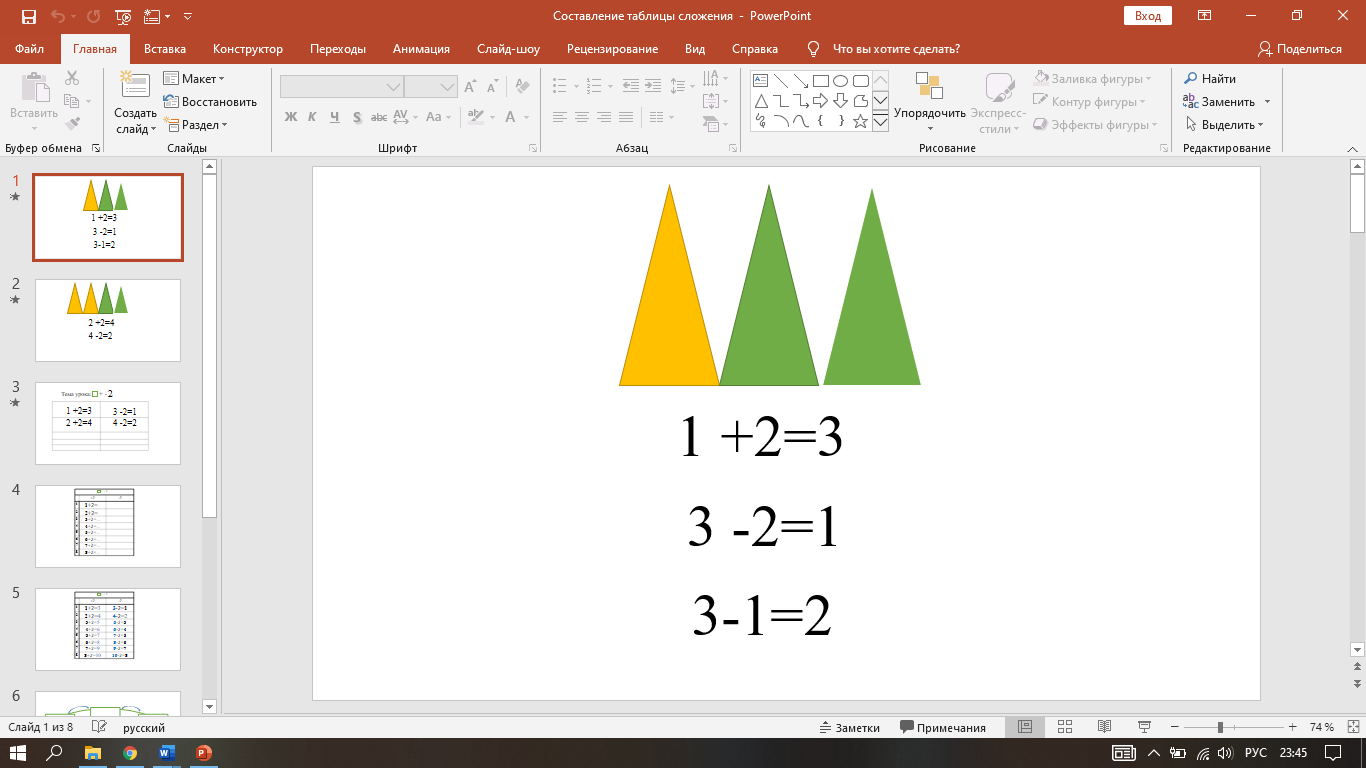 - Как на сложение, так и на вычитание.-  1+2=3К: проявление активности во взаимодействии для решения коммуникативных и познавательных задачР. постановка учебной задачи на основе соотнесения того, что уже известно и усвоено учащимся, и того, что еще неизвестно;Р: Умение контролировать свою деятельность.,Совершенно верно. Давайте мы с вами прочитаем эту запись разными способами. (слайд 2)- Давайте проверим! Молодцы, все верно! Что помогло вам так быстро сосчитать?- Какие примеры на вычитание можно составить по ЭТОМУ ЖЕ рисунку?Давайте проверим. (Слайд 3)- сумма одного и двух равна трем,- один плюс два равно три,- один да два будет три- к единице прибавили два и получили три.Знание таблицы сложения3-2=1      3-1=2- три минус один равно два, от трех отнять один будет К.уметь оформлять свои мысли в устной форме.Л. планирование учебного сотрудничества с учителем и сверстниками – определение целей, функций участников, способов взаимодействия;Поднимите зеленую карточку, у кого такой же ответ. - Прочитайте их разными способами.- Какой способ быстрого счета вам помог?два, из трех вычесть один будет два,  уменьшаемое три, вычитаемое один, разность – два (и аналогично 3-2=1)- Присчитывание и отсчитывание.3. Открытие новых знаний - Ребята, а если слайд будет выглядеть вот так:- Попробуйте составить запись со знаком +- Прочитайте ее, используя знания компонентов действий- Составьте пример со знаком –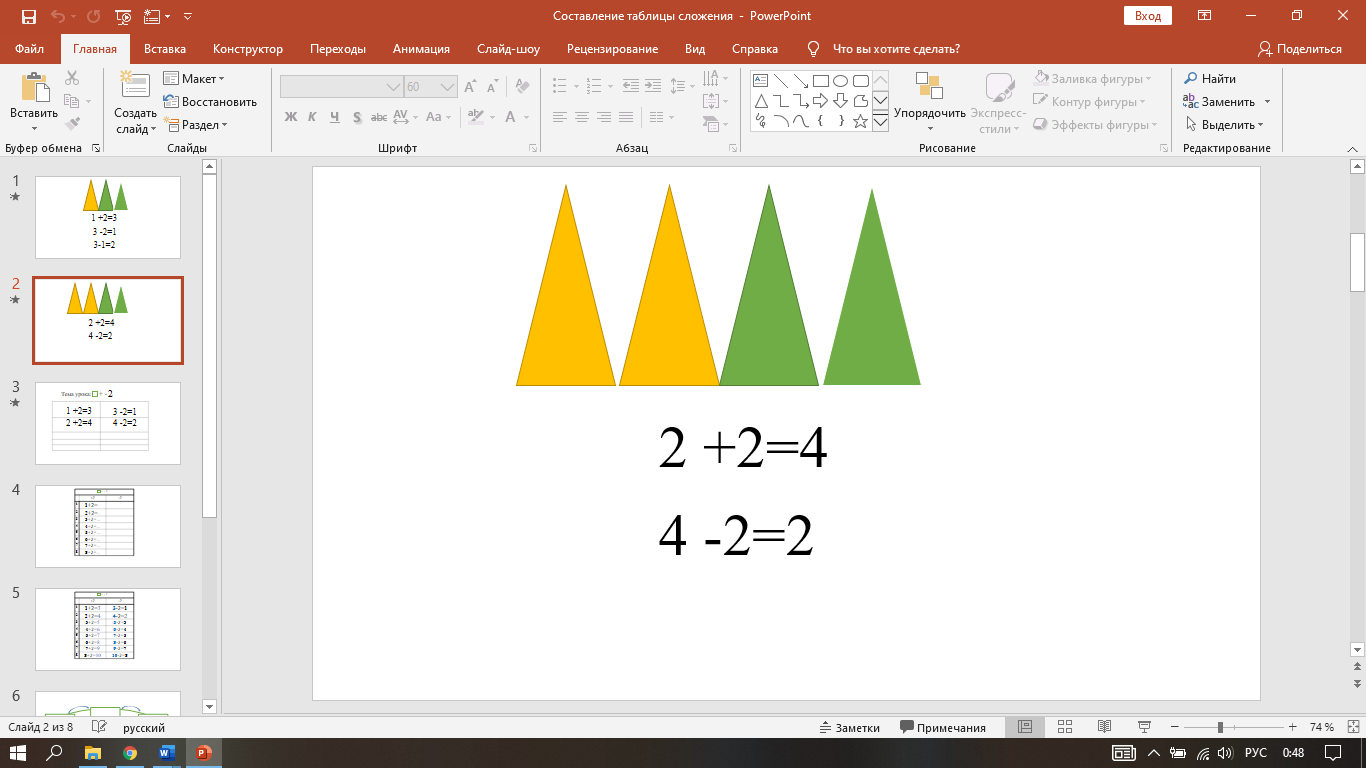 Что помогает вам быстро вычесть из числа 4 два? Какие способы математического счета вам помогают?Что общего у этих примеров?  2+2=4- первое слагаемое два, второе слагаемое два, сумма четыре, если 2 увеличить на 2 будет 4… 4-2=2Знание состава числа 4 и поэтапное Р. постановка учебной задачи на основе соотнесения того, что уже известно и усвоено учащимся, и того, что еще неизвестно;Р: Умение контролировать свою деятельность.,К.уметь оформлять свои мысли в устной форме.П: Осознавать необходимость нового знания.На какое число увеличивали и уменьшали число?Составленные вами числовые равенства я распределила по группам. А по какому признаку я распределила примеры?На какое число увеличивали и уменьшали разные числа?Какова тема нашего урока?Слайд: 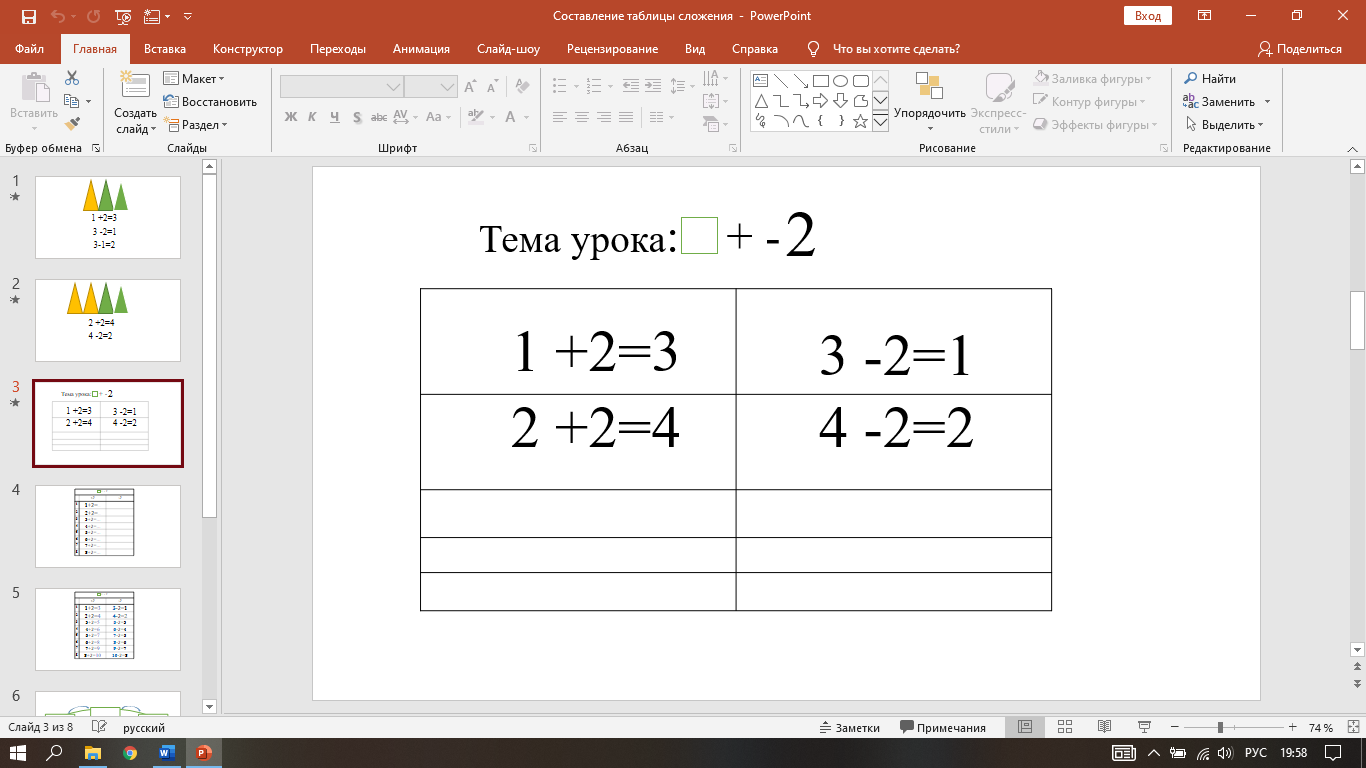 вычитание.Использование числа 2На 2Сложение и вычитаниеНа 2Сложение и вычитание любого числа в пределах 10 на 24.ФизминуткаНаши ручкиРуки кверху поднимаем,А потом их отпускаем.А потом их развернемИ к себе скорей прижмем.А потом быстрей, быстрейХлопай, хлопай веселей.Выполняют физминуткуЛ. Развивают умение применять в жизненных ситуациях и учебном процессе способы снятия напряжения, концентрации внимания, умение включаться в общую деятельность, развивать творческий потенциал.5. Первичное закрепление.Ребята, мы начинаем работу в тетрадях, какое первое действие? «Таблица сложения на 2». Запишите сегодняшнее число 30 ноябряТема урока написана на - записать числоР. постановка учебной задачи на основе соотнесения того, что уже известно и усвоено учащимся, и того, что еще неизвестно;.карточке. Все нашли карточку в тетради? Давайте все посмотрим. ( показ заполнения карточки на доске)Здесь будем составлять таблицу увеличения на 2, здесь – уменьшения.Посмотрите на слайд, ребята. Оказывается, примеры на сложение очень тесно связаны с примерами на вычитание.Если 1 увеличим на 2, получается … , то 3 уменьшая на 2, получим ... Увидели связь? А если мы 2 увеличим на 2 , получим…. Кто проговорит пример на вычитание? А что это значит? Какой можно сделать вывод?А теперь давайте откроем учебник на стр. 9 2, и проверим, правильно ли мы заполняем таблицу? Напоминаю, в карточку мы вносим ответы карандашом, очень аккуратно, стараемся прописывать каждую цифру. Заполните самостоятельно карточку до 10 на сложение и вычитание.  Кто заполнил таблицу, встает. - 3- 14Если 4 уменьшим на 2, получим 2Из каждого примера на сложение, можно сделать пример на вычитание и наоборот.Р: Умение контролировать свою деятельность.,К.уметь оформлять свои мысли в устной форме.6 Физминутка(Спина прямая, руки на поясе. Дети плавно и медленно поднимают то правую, то левую ногу, согнутую в колене, и также плавно опускают. Следить за спиной.)— Аист, аист длинноногий,Покажи домой дорогу. (Аист Л. Развивают умение применять в жизненных ситуациях и учебном процессе способы снятия напряжения, концентрации внимания, умение отвечает.)— Топай правою ногою,Топай левою ногою,Снова — правою ногою,Снова — левою ногою.После — правою ногою,После — левою ногою.И тогда придешь домой.включаться в общую деятельность, развивать творческий потенциал.7. Продолжение работы по теме урока. Самостоятельная работа сА теперь давайте проверим, правильно ли мы с вами заполнили таблицу. Будьте внимательны. Если у вас такой же ответ, как на слайде, зарисуйте звездочку, напротив графы с примером, как на слайде. Если же у вас не верный ответ, оставляем место пустым. Посмотрим, какая колонка оказалась у нас самая внимательная. Слайд поэтапно Проверяют правильность заполнения таблицы сложения и вычитания на 2 по критериям. Самопроверка.Подсчитывают количество баллов (звездочек)Р. контроль в форме сличения способа действия и его результата с заданным эталоном с целью обнаружения отклонений от него;коррекция – внесение необходимых дополнений и корректив в план и способ действия в случае расхождения  работа с самопроверкой по эталону. Самоанализ и самоконтроль(Критериальное оценивание.)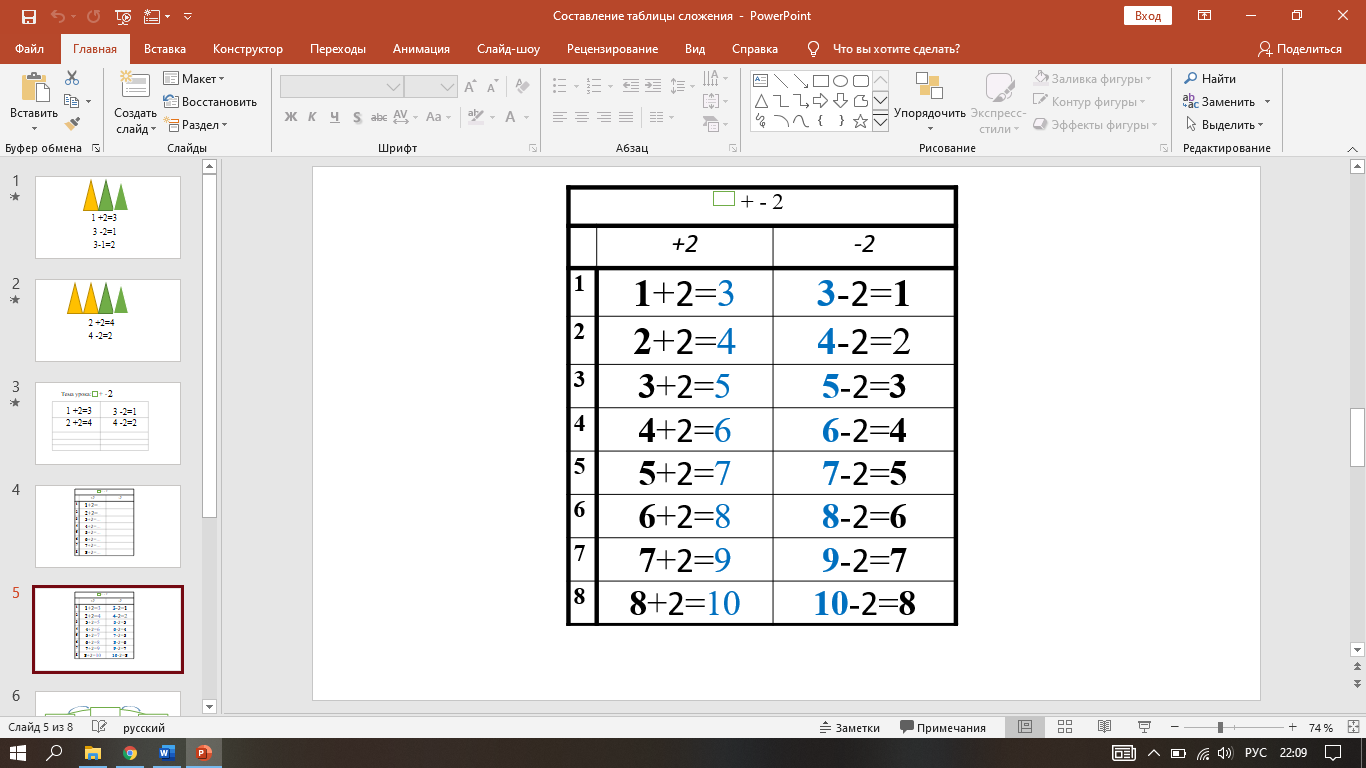 А теперь, давайте проверим результат нашей с вами работы по следующим критериям:- правильность записи примера - правильность решения- видимость взаимосвязи между сложением и вычитанием.ожидаемого результата действия и его реального продукта;саморегуляция как способность к мобилизации сил и энергии; способность к волевому усилию – выбору в ситуации мотивационного конфликта и к преодолению препятствийПоставьте в последней графе 3 балла, если все 3 критерия совпадают2 балла, если только совпали 2 критерия1 балл, если совпал 1. Давайте посмотрим, какая команда набрала наибольшее количество баллов и получает звездочку по математике? (учитель помогает подсчитать баллы)Победила …. Команда!8 закрепление изученного. Ребята, давайте проверим, насколько хорошо мы с вами поработали сегодня! Внимание на страницу 9 2Кто готов прочитать условие задачи? О чем задача? Сколько красных шариков? Что еще обозначает число 2?Мы можем сразу дать ответ на вопрос задачи?Запишите в тетради №1 и под ним решение задачи. Кто первый решил – руку на локоток. Давайте проверим, внимание на слайд. Поднимите зеленую карточку, у кого такой же ответ. Молодцы! Мы отлично поработали- о шариках2Число синих шариковдапланирование - определение последовательности промежуточных целей с учетом конечного результата; составление плана и последовательности действий;планирование - определение последовательности промежуточных целей с учетом конечного результата; составление плана и последовательности действий;П. рефлексия способов и условий действия, контроль и оценка процесса и результатов деятельности;П. формировать умение осуществлять анализ, синтез и сравнение9 Итог урокаРебята, скажите, что нового мы сегодня с вами, как юные ученые открыли? Какими способами можно прибавить к числу 2?Способ прибавления и вычитания 2Р: дети умеют проводить анализ полученной информации: что нового узнал об уроке, что не понял и т.д. Проводить качественный и количественный анализ усвоенного материала.10 РефлексияРебята, оцените свою работу на уроке по критерию:Зеленый круг – все было понятно, я все запомнилЖелтый круг – мне было трудно, но я справилсяКрасный круг – мне надо доработать.Поднимите вверх знак, оценивающий вашу деятельность. Спасибо за урок, юные ученые!Оценивают успешность собственной деятельности на уроке по заданным критериям. Л: формирование самооценки обучающегося.